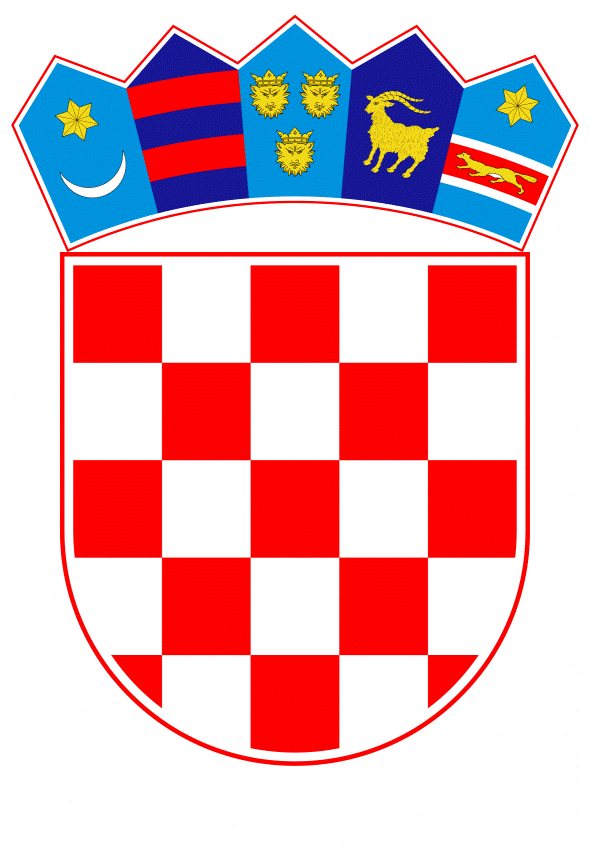 VLADA REPUBLIKE HRVATSKEZagreb, 14. rujna 2022.______________________________________________________________________________________________________________________________________________________________________________________________________________________________MINISTARSTVO GOSPODARSTVA I ODRŽIVOG RAZVOJA										PRIJEDLOGUREDBAO IZMJENI I DOPUNI UREDBE O OTKLANJANJU POREMEĆAJA NA DOMAĆEM TRŽIŠTU ENERGIJEZagreb, rujan 2022.Na temelju članka 26. Zakona o energiji („Narodne novine“, br. 120/12., 14/14., 102/15. i 68/18.) i članka 30. stavka 1. Zakona o Vladi Republike Hrvatske („Narodne novine“, br. 150/11., 119/14., 93/16., 116/18. i 80/22.), a u vezi s člankom 120. Zakona o tržištu električne energije („Narodne novine“, broj 111/21.) i člankom 5. Zakona o tržištu plina („Narodne novine“, br. 18/18. i 23/20.), Vlada Republike Hrvatske je na sjednici održanoj 14. rujna 2022. donijelaU R E D B U o izmjeni i dopuni Uredbe o otklanjanju poremećaja na domaćem tržištu energijeČlanak 1. U Uredbi o otklanjanju poremećaja na domaćem tržištu energije („Narodne novine“, broj 104/22.), članak 1. mijenja se i glasi:„(1) 	Ovom Uredbom se, zbog poremećaja na domaćem tržištu energije, uređuju posebne mjere za trgovinu električnom energijom, način i uvjeti formiranja cijena za određene kategorije kupaca električne energije i toplinske energije, nadzor nad primjenom cijena određenih ovom Uredbom, te posebni uvjeti obavljanja energetskih djelatnosti.Ovom Uredbom se, zbog poremećaja na domaćem tržištu energije, uređuju posebne mjere za trgovinu plinom, način i uvjeti formiranja cijena plina, osiguravanje uvjeta za sigurnost opskrbe plinom za određene kategorije kupaca plina, te posebni uvjeti obavljanja energetskih djelatnosti plinom.Posebne mjere iz stavka 1. ovoga članka su privremene i propisuju se za razdoblje od 1. listopada 2022. do 31. ožujka 2023.(4)	Posebne mjere iz stavka 2. ovoga članka su privremene i propisuju se za razdoblje od dana stupanja na snagu ove Uredbe do 31. ožujka 2024.“.Članak 2. 		Iza članka 5. dodaju se članci 5.a i 5.b koji glase:„Članak 5.aProizvođač prirodnog plina INA- Industrija nafte d.d. dužan je, radi osiguranja zaliha plina te povećanja raspoloživosti prirodnog plina u Republici Hrvatskoj, u razdoblju iz članka 1. stavka 4. ove Uredbe, cjelokupni proizvedeni prirodni plin u Republici Hrvatskoj prodati Hrvatskoj elektroprivredi d.d.Cjelokupni proizvedeni prirodni plin iz stavka 1. ovoga članka, odnosi se i na prirodni plin koji je do dana stupanja na snagu ove Uredbe proizveden, neovisno je li za njega proizvođač prirodnog plina iz stavka 1. ovoga članka sklopio ugovor o prodaji plina prije stupanja na snagu ove Uredbe, a čije važenje uključuje razdoblje iz članka 1. stavka 4. ove Uredbe.Proizvođač prirodnog plina iz stavka 1. ovoga članka dužan je prodavati prirodni plin iz stavaka 1. i 2. ovoga članka, u iznosu od 0,3086 kn/ kWh  (0,0410 EUR/kWh) za razdoblje od stupanja na snagu ove Uredbe do 1. listopada 2022., odnosno u iznosu od 0,3086 kn/ kWh  (0,0410 EUR/kWh) sukladno trošku nabave plina koji je reguliran odlukom kojom se određuje iznos tarifnih stavki za javnu uslugu opskrbe plinom od 1. listopada 2022. do 31. ožujka 2024.Plinom iz stavaka 1. i 2. ovoga članka raspolaže Hrvatska elektroprivreda d.d. za potrebe: distributera plina u svrhu namirenja gubitaka za distribuciju plina, za kupce toplinske energije iz samostalnog toplinskog sustava, javnu uslugu za potrebu kupaca iz kategorije kućanstvo, te za kupce plina iz kategorije poduzetništvo iz članka 2. stavka 3. ove Uredbe.Hrvatska energetska regulatorna agencije dužna je, na zahtjev Ministarstva gospodarstva i održivog razvoja dostaviti potrebne podatke o kupcima, količinima i cijenama za distributere plina u svrhu namirenja gubitaka za distribuciju plina, za kupce toplinske energije iz samostalnog toplinskog sustava, za javnu uslugu za potrebu kupaca iz kategorije kućanstvo, te za kupce plina iz kategorije poduzetništvo iz članka 2. stavka 3. ove Uredbe, kao i druge potrebne podatke.Na temelju podataka iz stavka 5. ovoga članka, Vlada Republike Hrvatske donosi odluke o raspodjeli kapaciteta plina iz stavaka 1. i 2. ovoga članka te cijeni plina po kojoj je Hrvatska elektroprivreda d.d. dužna prodavati energetskim subjektima, za potrebe iz stavka 4. ovoga članka.Kupci iz kategorije poduzetništvo iz članka 2. stavka 2. ove Uredbe, isključujući kupce iz kategorije poduzetništvo iz članka 2. stavka 3. ove Uredbe, koji nemaju ili koji nisu dobili niti jednu ponudu opskrbljivača plinom za razdoblje do 31. ožujka 2024. mogu prijeći u zajamčenu opskrbu plinom sukladno uvjetima koji vrijede za zajamčenu opskrbu do 31. ožujka 2024.Članak 5.b(1) 	Proizvođač prirodnog plina iz članka 5.a stavka 1. ove Uredbe, radi osiguranja zaliha plina te povećanja raspoloživosti prirodnog plina u Republici Hrvatskoj, povećat će proizvodnju prirodnog plina za 10 % u odnosu na planiranu proizvodnju prirodnog plina, sukladno tehničkim i tehnološkim mogućnostima, u razdoblju od 1. listopada 2022. do 31. ožujka 2024.(2) 	Proizvođač prirodnog plina iz stavka 1. ovoga članka dužan je prodavati prirodni plin iz stavka 1. ovoga članka, u iznosu od 0,3086 kn/kWh (0,0410 EUR/kWh) za razdoblje od stupanja na snagu ove Uredbe do 1. listopada 2022., odnosno u iznosu od 0,3086 kn/ kWh  (0,0410 EUR/kWh) sukladno trošku nabave plina koji je reguliran odlukom kojom se određuje iznos tarifnih stavki za javnu uslugu opskrbe plinom od 1. listopada 2022. do 31. ožujka 2024.(3) 	Prirodnim plinom iz stavka 1. ovoga članka raspolaže Hrvatska elektroprivreda d.d. za potrebe i na način određen sukladno članku 5.a stavcima 4., 5. i 6. ove Uredbe.“.Članak 3.		Ova Uredba stupa na snagu prvoga dana od dana objave u „Narodnim novinama“.PREDSJEDNIKmr. sc. Andrej PlenkovićOBRAZLOŽENJENeopravdana agresija Rusije na Ukrajinu uvelike je poremetila svjetski energetski sustav, te je prouzročila teškoće zbog visokih cijena energije i povećala zabrinutost u pogledu energetske sigurnosti, a prekomjerna ovisnost EU-a o uvozu plina, nafte i ugljena iz Rusije došla je u prvi plan. Europska unija uvozi oko 58% energije, a najveći dobavljač je Rusija. Iz Rusije na tržište EU dolazi 54% potrošnje ugljena, 43% plina i 29% nafte. Proglašavanjem sankcija Europskoj uniji na uvoz ugljena i nafte, Europska unija ostaje bez velikog dijela opskrbe koju u kratkom roku, do ogrjevne sezone 2022./2023. kojega treba nadoknaditi. Uredba o otklanjanju poremećaja na domaćem tržištu energije („Narodne novine“ br. 104/22) koja uređuje područje privremene mjere u području električne i toplinske energije dodatno se dopunjuju privremenim mjerama za proizvođača prirodnog plina, kao i za korisnike prirodnog plina. Proizvođač prirodnog plina iz stavka 1. ovoga članka dužan je prodavati prirodni plin, u iznosu od 0,3086 kn/ kWh  (0,0410 EUR/kWh) za razdoblje od stupanja na snagu ove Uredbe do                     1. listopada 2022., odnosno u iznosu od 0,3086 kn/ kWh  (0,0410 EUR/kWh), sukladno trošku nabave plina koji je reguliran odlukom kojom se određuje iznos tarifnih stavki za javnu uslugu opskrbe plinom od 1. listopada 2022. do 31. ožujka 2024.Plin iz ove Uredbe koji se prodaje HEP d.d.-u prvenstveno je potreban za osiguranje svih poremećaja koji se eventualno mogu dogoditi u opskrbi kupaca u kategoriji kućanstvo i poduzetništvo. Osim potrebnih količina plina za nesmetano funkcioniranje distributera plina (cca 18 milijuna m3) pojavljuje se veliki potencijalni problem nedostajućih količina za potencijalnih 122.560 kupaca iz kategorije kućanstvo koji u velikom dijelu, zbog izuzetno velikih tržišnih poremećaja namjeravaju tržišnu usluge zamiijeniti javnom uslugom. Najveći broj takvih kupaca nalazi se na područjima na kojima opskrbljuje Gradska Plinara Zagreb-Opskrba d.o.o. ( 71.023 kupca) te je za takve potencijalne kupce potrebno pravovremeno osigurati dodatnih 128 milijuna m3 plina.Obzirom da je u sastavu HEP d.d. i tvrtka koja je određena za zajamčenog opskrbljivača, HEP-PLIN d.o.o., te da je Uredbom predviđeno da Vlada Republike Hrvatske svojim pojedinačnim odlukama odobrava HEP d.d. korištenje, odnosno raspolaganje ovoga plina, te se na taj način uveliko doprinosi stabilnosti i sigurnosti opskrbe plinom u Republici Hrvatskoj, bez ozbiljne ugroze stanja opskrbe plinom drugim državama članicama, odnosno ovim mjerama se ne utječe negativno na trgovinu plinom na način koji bi odstupao od zajedničkog interesa, kaoOvom Uredbom se određuje da se plin koristi za potrebe namirenja gubitaka u distribuciji plina, za kupce toplinske energije iz samostalnog toplinskog sustava, kućanstva te određene kupce plina iz kategorije poduzetništvo. Ovom Uredbom se također zadužuje INA- Industrija nafte d.d., , radi osiguranja zaliha plina i povećanja raspoloživosti prirodnog plina u Republici Hrvatskoj, a u smislu saniranja posljedica energetske krize izazvane ratom u Ukrajini, da poveće proizvodnju plina za 10% u odnosu na planiranu proizvodnju, sukladno tehničkim i tehnološkim  mogućnostima u razdoblju od 1. listopada 2022. do 31. ožujka 2024.INA d.d. je dužan prodavati taj prirodni plin Hrvatskoj elektroprivredi d.d., u iznosu od 0 u iznosu od 0,3086 kn/ kWh  (0,0410 EUR/kWh) za razdoblje od stupanja na snagu ove Uredbe do 1. listopada 2022., odnosno u iznosu od 0,3086 kn/ kWh  (0,0410 EUR/kWh), sukladno trošku nabave plina koji je reguliran odlukom kojom se određuje iznos tarifnih stavki za javnu uslugu opskrbe plinom od 1. listopada 2022. do 31. ožujka 2024.Prirodnim plinom raspolaže HEP d.d. za osiguranje svih poremećaja koji se eventualno mogu dogoditi u opskrbi plinom kupaca u kategoriji kućanstvo i poduzetništvo. Vlada Republike Hrvatske svojim pojedinačnim odlukama odobrava HEP d.d. korištenje, odnosno raspolaganje ovoga plina, te se na taj način uveliko doprinosi stabilnosti i sigurnosti opskrbe plinom u Republici Hrvatskoj, bez ozbiljne ugroze opskrbe plinom drugim državama članicama, odnosno ovim mjerama se ne utječe negativno na trgovinu plinom na način koji bi odstupao od zajedničkog interesa, kao i plin koji se koristi za potrebe namirenja gubitaka u distribuciji plina, za kupce toplinske energije iz samostalnog toplinskog sustava, kućanstva te određene kupce plina iz kategorije poduzetništvo. Krizni tim odgovoran za provedbu Plana intervencije o mjerama zaštite sigurnosti opskrbe plinom Republike Hrvatske je na sjednici Kriznog tima, održanoj 13. rujna 2022., raspravljao o privremenim mjerama za proizvođača prirodnog plina, kao i za korištenje takvog plina, te je predložio Vladi Republike Hrvatske donošenje ove Uredbe, kojom se uređuju privremene mjere povećanja proizvodnje prirodnog plina, te njegova prodaja Hrvatskoj elektroprivredi d.d. za potrebe namirenja gubitaka u distribuciji plina, za kupce toplinske energije iz samostalnog toplinskog sustava, kućanstva te određene kupce plina iz kategorije poduzetništvo. Stupanje na snagu ove Uredbe određuje se prvog dana od dana objave u „Narodnim novinama“, zbog stabiliziranja tržišta plina , u smislu žurnog poduzimanja mjera za smanjenje cjenovnog udara na gospodarstvo i očuvanja standarda građana, kao i zaustavljnje inflatornog pritiska na rast sveukupnih cijena, sirovina, materijala, namirnica i robe široke potronje, koji je dosada prouzročen prvenstveno velikim rastom cijene energenata.Predlagatelj:Ministarstvo gospodarstva i održivog razvojaPredmet:Prijedlog uredbe o izmjeni i dopuni Uredbe o otklanjanju poremećaja na domaćem tržištu energije